 ```````-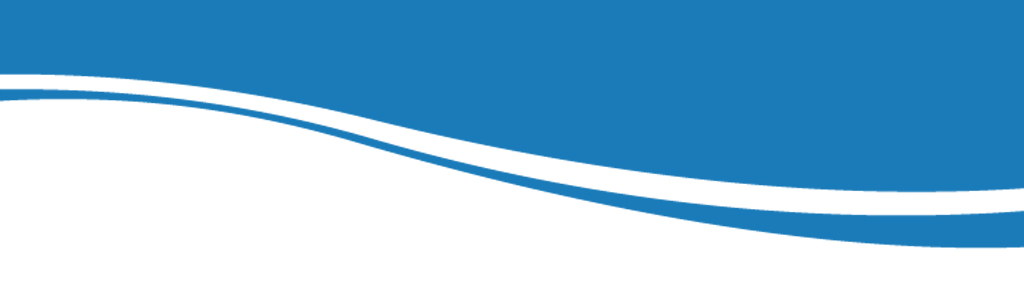 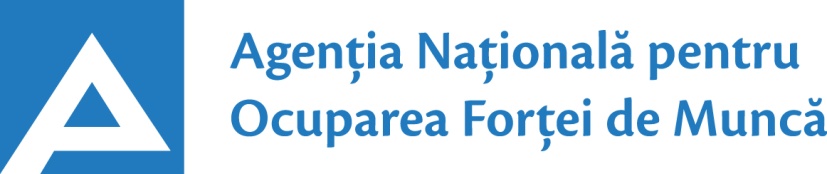                       www.angajat.md29.05.201724.01.2017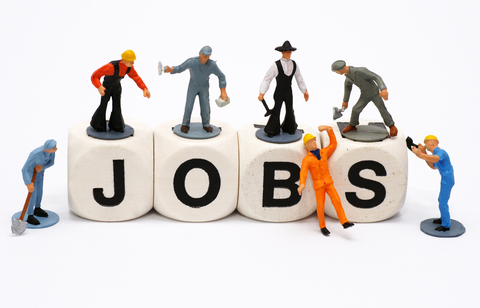 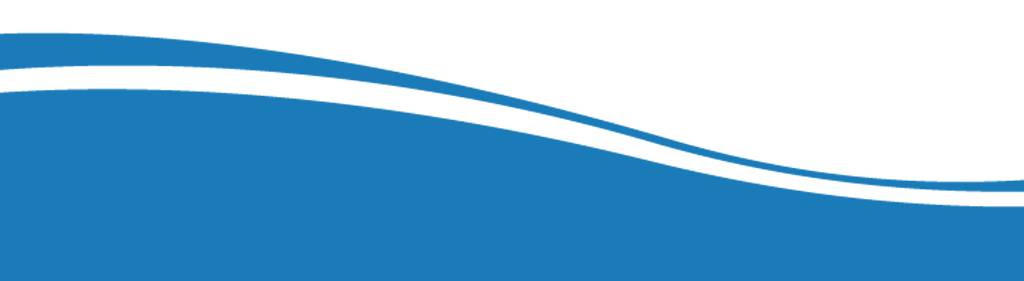 Conform bazei de date a Agenţiei Naţionale pentru Ocuparea Forţei de Muncă la data de 29.05.2017  erau în evidenţă 11181 locuri de muncă vacante. În aspect teritorial, numărul locurilor de muncă vacante, disponibile în fiecare agenție, constituie: Pentru persoanele cu nivel de instruire superior şi mediu de specialitate sunt disponibile 2731 locuri de muncă vacante, constituind cca 24% din numărul total de locuri vacante: Pentru persoanele cu nivel de instruire secundar profesional și pentru muncitorii necalificați, Agenţia Naţională pentru Ocuparea Forţei de Muncă oferă 8450 locuri de muncă, ce constituie 76% din numărul total de locuri de muncă vacante:Sunt oferite următoarele locuri de muncă pentru muncitori necalificaţi:  Persoanele aflate în căutarea unui loc de muncă, se pot adresa agenţiilor teritoriale pentru ocuparea forţei de muncă sau pot accesa Portalul pieţei muncii: www.angajat.md, unde sunt postate locurile vacante oferite în fiecare raion, pe profesii.  Prezentul buletin este elaborat în concordanță cu „Clasificatorul ocupaţiilor din Republica Moldova (CORM 006-14)”, aprobat prin ordinul Ministerului Muncii, Protecției Sociale și Familiei nr.22 din 03.03.2014.AOFMLocuri vacanteAOFMLocuri vacanteChişinău3872Străşeni 157Balţi 773Ştefan Vodă154Floreşti659Leova150Cahul458Hânceşti143Orhei380Briceni137Ungheni372Soroca128Călăraşi303Cantemir121UTA Găgăuzia300Căuşeni120Anenii Noi 270Criuleni113Sângerei253Teleneşti111Ialoveni235Taraclia 96Dubăsari227Donduşeni90Cimişlia218Făleşti90Basarabeasca215Râscani80Nisporeni214Drochia61Şoldăneşti207Ocniţa52Secția angajare peste hotare 181Glodeni40Rezina165Edineț36OcupațiiLocuri vacanteTotalDin care:Specialist în învățământ616educator învăţământul  preşcolar – 280profesor  învăţământul liceal – 170profesor  învăţământul gimnazial - 58educator în camin - 24educator în învățământul primar- 23traducator -15filolog - 14psiholog – 11conducător muzical – 10metodist -6instructor-formator de limbi străine-5Specialist în domeniul sănătății408asistent medical – 152medic specialist –105medic medicină generală –48farmacist – 24medic de familie – 17laborant - 15laborant farmacist – 11felcer –10felcer laborant – 8medic igienist - 8laborant chimist – 5moașă - 5Specialist în activitatea financiară, economică sau comercială283contabil – 136agent de vânzări – 55contabil-șef -33casier bancar – 17agent comercial – 12economist – 12operator ghișeu bancă - 7consultant bancar - 6specialist bancar - 5Inspector 235inspector (superior, principal) – 92inspector pregătire tehnico-militara – 39inspector de poliţie – 34ofițer urmărire penală – 30ofițer de sector – 30comandant detașament - 10Specialist(inclusiv superior, principal) in autorități publice174Inginer 139inginer(alte ramuri) – 58inginer cadastral – 22inginer telecomunicații – 11inginer-mecanic – 11inginer proiectant - 11inginer electrician – 8inginer tehnolog - 7inginer electronist - 6inginer construcții civile,industriale și agricole – 5Manager88manager (în activitatea comercială) – 39manager în alte ramuri –31manager ( în serviciile de marketing) – 11manager proiect – 7Consultant (diverse ramuri)50Programator/ programator software45Tehnolog32Asistent social/lucrător social31Electrician secție/sector27Mecanic 22Administrator (diverse ramuri)20Secretară/secretară dactilografă20Director (diverse ramuri)17Dispecer transport auto16Agronom16Expeditor 15Juristconsult14Controlor14Proiectant 13Maistru-instructor11Arhivar 11Designer mobila9Asistent parental9Bibliotecar 9Maistru (diverse ramuri)8Şef post8Specialist în domeniul calității8Șef secție 7Bucătar șef7Șef  laborator criminalistică7Șef  depozit7Şef poştă6Specialist resurse umane 6Specialist probleme sociale6Merceolog 5Specialist relatii publice5Șef  de sector5Designer industrial5Alte ocupații297Lucrători în industria textilă și confecții2309cusător (industria ușoară/confecțiilor) – 2200țesător – 25încheietor tricotaje – 21croitor – 20termofinisor confecții – 17completator materiale,croiuri și articole - 16tricoter manual – 10Lucrători calificați în întreprinderi industriale 703controlor calitate – 166legător filoane,cabluri şi conductori – 86montator în producția de cabluri - 73montator subansable - 71cizmar-confectioner incaltaminte –49electrogazosudor – 39asamblor –36lăcătuș instalator tehnică sanitară – 27lacatuș - reparator –26șef echipa specializată - 19sudor – 15montator dispozitive și aparate radioelectronice - 11sudor mase plastice - 11asamblor articole din lemn – 10electrosudor la mașinile automate și semiautomate - 9lăcătuș electrician – 9lăcătuș la exploatarea și repararea utilajelor-9strungar  – 7asamblor-montor profile aluminiu - 5lăcătuș-montator – 5prelucrător materie primă - 5presător articole din carton - 5rihtuitor fete incaltaminte – 5tăietor hîrtie, carton și celuloză - 5Operatori, aparatişti, lăcătuși-asamblori, maşinişti la instalaţii și mașini 544operator în sectorul de producție - 281operator introducere,validare si prelucrare-48operator la calculatoare –46operator la telecomunicații - 45operator la instalațiile de uscat – 15maşinist la excavatorul cu o singură cupă – 11operator la stația de de distribuire a gazelor-10operator la banda rulantă - 10mașinist la mașina de turnat beton - 8operator suport tehnic pentru servicii de comunicare - 6mașinist de scenă - 6operator-turnător la mașinile și liniile automate - 6 mașinist la autogreder -6mașinist la buldozere – 6mașinist la mașina de fabricat hîrtie - 5operator la mașini de prelucrat lemn - 5operator la automatul de preambalare-ambalare -5operator la linia automată în flux - 5operator la linie în industria alimentară -5operator la instalațiile tehnologice - 5operator la tuns - 5operator la instalația de încărcat și descărcat-5Lucrători în domeniul vânzărilor493vânzător produse alimentare/nealimentare  –320casier  – 120magaziner –- 18vînzător prin internet - 15controlor-casier –8bufetier – 7chioscar – 5Hoteluri şi restaurante462bucătar  – 191chelner (ospătar) – 118brutar  – 54barman – 51cofetar  –40modelator aluat - 8Lucrători în domeniul serviciilor personale457inspector inferior patrulare – 212gardian public – 62frizer – 32taxator – 30poştaş  –24polițist - 19pietrar-zidar - 15scafandru salvator - 15 însoțitor de bord - 10instructor organizarea serviciului- 10 manichiuristă - 9receptionist - 8cartator poștal - 6dispecer – 5Transport şi telecomunicaţii404conducător auto (șofer) –326montator cale ferată -27lăcătuș auto –16vopsitor auto –14mecanic auto – 11 motorist – 10Lucrători în construcţii292plăcător cu plăci –88tencuitor - 69armator –52tâmplar – 45dulgher – 14tinichigiu – 12șlefuitor – 7zugrav - 5muncitor constructor bîrne,chirpici,piatră- 5Lucrători calificaţi în agricultură, silvicultură, acvacultură,  piscicultură 161tractorist – 61viticultor –59crescător de păsări – 36ciontolitor transator carne - 5Electrician45electromontor– 24electrician - 8electrician-montator cablator - 5electrician auto - 4electrician de mina -4Alte activități economice/ocupații477      MeseriaLocuri vacanteTotalMuncitor auxiliar911Muncitor necalificat în agricultură,silvicultură și gădinărit287Hamal170Ajutor de educător106Îngrijitor în încăperi de producţie102Femeie de serviciu69Puitor-ambalator 52Bucătar auxiliar48Muncitor necalificat la asamblarea şi montarea pieselor48Măturător47Paznic 41Spălător veselă36Muncitor necalificat în construcție21Spălător  vehicule21Infirmieră19Ambalator manual19Călcător15Supraveghetor 11Muncitor rutier10Puitor bobine 10Recepționer mărfuri10Dadacă 9Muncitor la amenajarea localităților8Încasator și cititor contoare de energie electrică 8Lucrător la amenajarea terenurilor sportive7Muncitor la îngrijirea complexă și reparare -7Recepționer produse agricole și materie primă6Curățitor articole, semifabricate și materiale 5